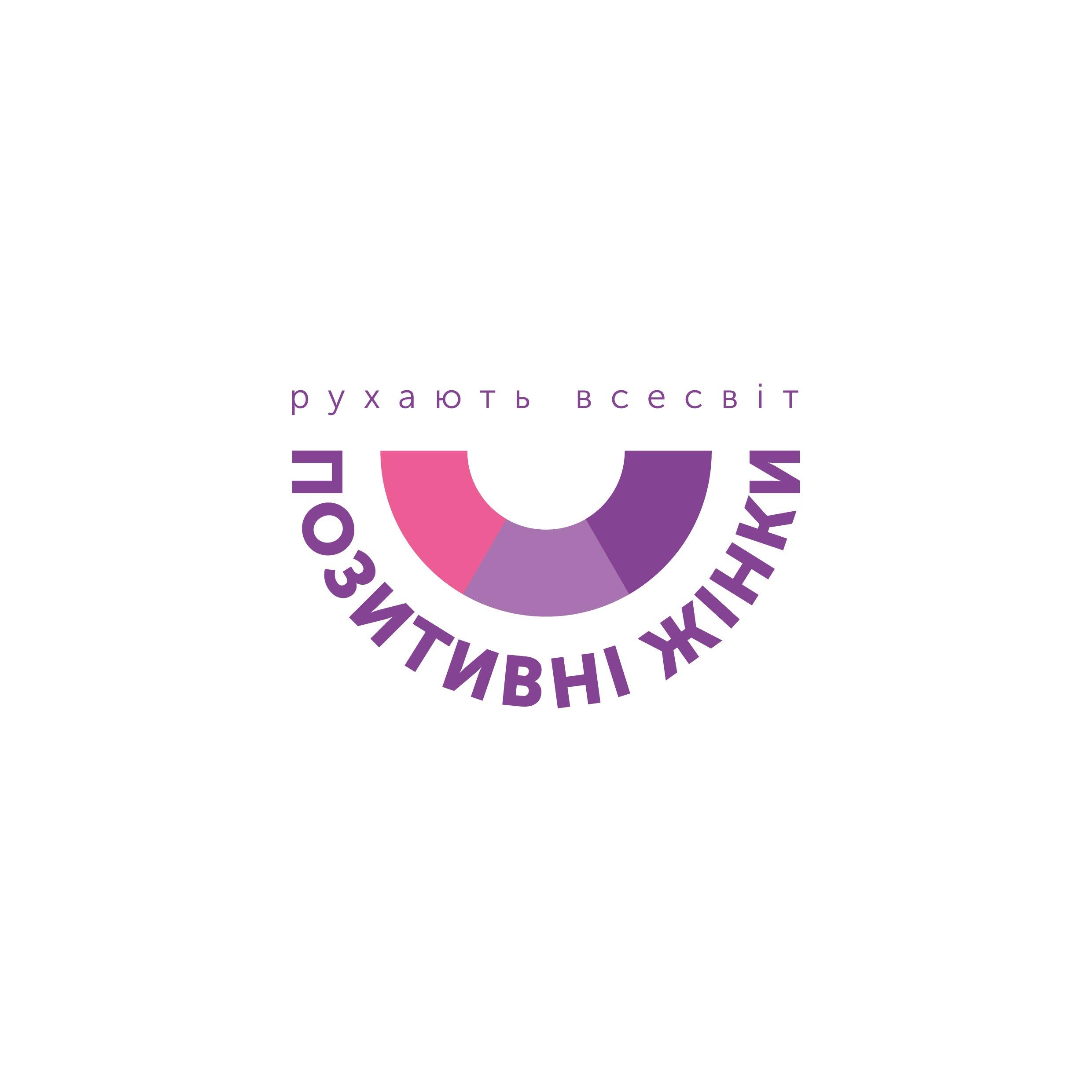 ЕКСПЕРТНА ОЦІНКАавтора проекту Руфової Ірини Олексіївни стосовно ситуації з домашнім насильством у м. Херсоні.Насильство щодо жінок є актуальною проблемою українського суспільства, на подолання якої направлена увага державної політики щодо протидії насильству в сім’ї. Останнім часом  в Україні прийнято відповідне законодавство та визначені органи й установи, на які покладається здійснення заходів щодо попередження насильства стосовно жінок. Зокрема, в м. Херсоніі вже діє механізм роботи з наслідками домашнього насильства, до якого долучені поліція, ЦСССДМ, ССД, що розподіляють таких жінок з дітьми за притулками, що існують у місті. Але є таких закладів недостатньо для надання допомоги усім постраждалим від насильства. Також не всі жінки мають можливість перебувати у цих закладах, але вони потребують постійної підтримки та окремих послуг. Стратегії подолання насильства передбачають: врахування потреб потерпілої, зміну традиційних суспільних цінностей, які виправдовують насильницьке ставлення до жінки, надання допомоги потерпілим та захист їх прав. В результаті пережитого насильства, часто неодноразового, жінки часто набувають деяких особистісних рис, що потребують глибокої корекції та підтримки. Вони дуже невпевнені у собі, мають високу недовіру до себе та до інших людей, часто самі стають агресивними або провокують агресію з боку оточуючих. Психологічні прояви результатів насильницьких дій впливають на різні сфери життя жінки протягом довгого часу. Однією з найважливіших верств роботи з жінками, які постраждали від насильства, є створення кола підтримки для боротьби з наслідками гендерно-обумовленого насильства,  створення безпечного, просуваючого та підтримуючого оточення для жінки, яка хоче змінити своє життя. А жінка, яка перебувала у притулку, після реабілітації  вона повертається в суспільство, де протистоїть агресії сам на сам, нерідко в оточення того ж агресора. Корекційно-реабілітаційні послуги жінкам та молодим дівчатам, що потерпають від гендерно-обумовленого насильства або знаходяться у зоні ризику, передбачають, насамперед, досягти незворотних змін у мисленні жінки, що зробить неможливим її повернення на колишній рівень життя та унеможливіть повернення до старої моделі поведінки. За даними Міністерства соціальної політики в Україні  кожна 5 жінка в Україні стикалася з тією чи іншою формою насильства, страждають від цього і чоловіки. Втім, 90% постраждалих від насильства – саме жінки.У контексті надання допомоги жінкам, що пережили домашнє насильство, важливою складовою є забезпечення їх комплексної реабілітації для відновлення соціальних функцій, морального, фізичного та психічного стану, корегування поведінки та формування досвіду нових стосунків без насильства. Реабілітаційні заходи мають поєднуватися з  наданням необхідної підтримки, де свою ефективність вже довела групова робота, коли терапевтичний ефект досягається за допомогою динаміки групи та підтримки з боку інших учасників. Традиційні методи навчання та передачі інформації не справляються з таким складним завданням, як змінення образа мислення, тому все більшу популярність набувають інтерактивні технології, такі як тренінги, ігротехніки, кінокоучинг та ін., які дозволяють створити психологічно комфортне середовище, групову взаємодію, сформувати потужне коло підтримки через обговорення історій інших та власного досвіду проживання кризових ситуацій. Шляхом проведення дискусії та обговорення, характерними рисами якої є, перш за все, ознайомлення кожного учасника з різними технологіями виходу з кризи, заохочення різних підходів до проблеми, можливість висловлювати свою  думку, кожна з учасниць може знайти рішення своєї власної проблеми на основі рефлексивного аналізу. Групи взаємодопомоги та психологічної підтримки допомагають підвищити стресостійкість, адаптованість людини до нових, «недружніх» умов навколишнього соціального середовища, залучити власні ресурси та свої сильні сторони для вирішення проблем. Даним проектом передбачено створення клубу кінорефлексії та кінокоучінга для 100 жінок та дівчат м. Херсона, які отримують послуги з протидії насильства  в БО «Позитивні жінки» та тих жінок, що проживають у родинах і стикаються с проявами фізичного економічного, психологічного, сексуального насильства з боку чоловіків та будуть звертатися за допомогою в наступному періоді. Саме таких жінок важливо навчити ідентифікувати насильство, що є проблемою внаслідок набутого «синдрому набутої безпорадності», коли жінками роками страждає від побоїв, але вважає це нормою та протидіяти йому.